Helmsdale & District Development Trust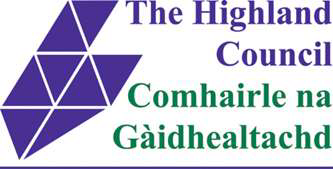 Community CentreDunrobin StreetHelmsdaleSutherland KW8 6JADear Ms Stewart, ASSET TRANSFER UNDER THE COMMUNITY EMPOWERMENT ACTThis letter is to acknowledge receipt of your Asset Transfer Request in relation to Helmsdale Public Toilets, on behalf of Helmsdale & District Development Trust.I confirm that the request is made in accordance with the legislation and all required information has been provided.  The validation date for this asset transfer request is 23 January 2019. I confirm that no other Asset Transfer Request has been received in relation to the land to which your request relates and the land has not been advertised for sale, nor has the Council entered negotiations or initiated proceedings with a view to transferring or leasing that land.  We therefore consider that the Council is prohibited by section 84(2) of the Act from selling, leasing or otherwise disposing of the land described above other than to Helmsdale & District Development Trust until your request is concluded.Notice of this asset transfer request will be published online atwww.highland.gov.uk/info/198/planning_long_term_and_area_policies/726/community_asset_transfer and sent to any tenants or occupiers of the land.  Any representations made to the Council about this request will be copied to you at the contact address provided in your request, and you will have at least 20 working days to comment on them.The request will be considered by Highland Council in accordance with the requirements of the Community Empowerment Act and we will give you notice of our decision whether to agree to or refuse your request, and our reasons for that decision, by 23 July 2019.If you do not receive a decision by that date, you may apply for a review of the case.  You may also apply for a review if your request is refused, or if the request is agreed but the decision notice specifies material terms or conditions which differ to a significant extent from those specified in the request.  Yours sincerely,Pablo MascarenhasCommunity and Democratic Engagement ManagerYour Ref:Our Ref:Date: PM/EM 23.01.2019